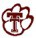 TROUP LADY TIGERS M.S. GIRLS BASKETBALL SCHEDULE 2019-20`			”B Team” games may be added, pending coaches’ mutual agreement7th Coach: Lauren Rogers			8th Coach: Greg HamiltonHead Coach: David Minnix			MS Coordinator: Pat DavisAthletic Director: John Eastman          	Athletic Trainer: Sam HamiltonSuperintendent: Tammy Jones		MS Principal: Stephen CookseyDAYDATEOPPONENTTEAMLOCATIONTIMEMonday11/4/19ARP7th/8thAway5:00/6:00Monday11/11/19WINONA7th/8thAway5:00/6:00Monday11/18/19WEST RUSK7th/8thHome5:00/6:00Thursday12/5/19WHITE OAK7th/8thAway5:00/6:00Saturday12/7/19WHITE OAK MS TOURNEY7th/8thAwayTBAMonday12/9/19HARMONY7th/8thHome5:00/6:00Monday12/16/19SABINE7th/8thHome5:00/6:00Thursday1/9/20GLADEWATER7th/8thAway5:00/6:00Thursday1/16/20ARP7th/8thHome5:00/6:00Thursday1/23/20WINONA7th/8thHome5:00/6:00Monday1/27/20WEST RUSK7th/8thAway5:00/6:00